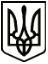 УкраїнаМЕНСЬКА МІСЬКА РАДАЧернігівська область(четверта сесія восьмого скликання )ПРОЄКТ РІШЕННЯ__ ______ 2021 року	№   Про затвердження технічної документації із землеустрою щодо об’єднання земельних ділянок комунальної власності та замовлення виготовлення проєкту землеустрою щодо відведення земельної ділянки для громадського пасовища	Розглянувши клопотання директора державного підприємства «Чернігівський науково-дослідний та проектний інститут землеустрою», щодо затвердження технічної документації із землеустрою щодо об’єднання земельних ділянок комунальної власності Менської міської ради, землі запасу (Код КВЦПЗ 16.00), загальною площею 51,6485 га кадастровий номер 7423088500:05:000:0578, на території Менської міської ради (за межами с. Стольне), керуючись п.34 ст. 26 Закону України „Про місцеве самоврядування в Україні” та ст. ст. 12,791,122,123 Земельного кодексу України, ст.56 Закону України  «Про землеустрій», враховуючи рішення 30 сесії Менської міської ради 7 скликання від 23.04.2019 за № 216 «Про виготовлення проєкту землеустрою щодо відведення земельної ділянки в комунальну власність за межами с. Стольне»  Менська  міська рада В И Р І Ш И Л А :Затвердити технічну документацію із землеустрою щодо об’єднання земельних ділянок комунальної власності Менської міської ради, землі запасу (Код КВЦПЗ 16.00), загальною площею 51,6485 га кадастровий номер 7423088500:05:000:0578, на території Менської міської ради (за межами с. Стольне), яка утворилася в результаті об’єднання земельних ділянок:площею 33,6485 га, кадастровий № 7423088500:05:000:0577, площею 2,0000 га, кадастровий № 7423088500:05:000:0573,площею 2,0000 га, кадастровий № 7423088500:05:000:0572,площею 2,0000 га, кадастровий № 7423088500:05:000:0571,площею 2,0000 га, кадастровий № 7423088500:05:000:0569,площею 2,0000 га, кадастровий № 7423088500:05:000:0568,площею 2,0000 га, кадастровий № 7423088500:05:000:0576,площею 2,0000 га, кадастровий № 7423088500:05:000:0574,площею 2,0000 га, кадастровий № 7423088500:05:000:0575,площею 2,0000 га, кадастровий № 7423088500:05:000:0570.Замовити виготовлення проєкту землеустрою щодо відведення земельної ділянки площею 51,6485 га кадастровий номер 7423088500:05:000:0578 на території Менської міської ради (за межами с. Стольне) для громадського пасовища (Код КВЦПЗ 18.00. Землі загального користування).3.	Виготовлений проєкт землеустрою подати на затвердження в установленому законодавством порядку.4. Контроль за виконанням рішення покласти на постійну комісію з питань містобудування, будівництва, земельних відносин та охорони природи, та на заступника міського голови з питань діяльності виконкому В.І. Гнипа.Міський голова	Г.А. Примаков